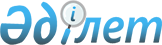 Бөкей ордасы аудандық мәслихатының "Бөкей ордасы ауданының 2009 жылға араналған бюджеті туралы" 2008 жылғы 24 желтоқсандағы N 11-3 шешіміне өзгерістер мен толықтырулар енгізу туралы
					
			Күшін жойған
			
			
		
					Батыс Қазақстан облысы Бөкей ордасы аудандық мәслихатының 2009 жылғы 28 қазандағы N 17-1 шешімі. Батыс Қазақстан облысы Бөкей ордасы ауданы әділет басқармасында 2009 жылғы 11 қарашада N 7-4-97 тіркелді. Күші жойылды - Батыс Қазақстан облысы Бөкей ордасы аудандық мәслихатының 2010 жылғы 26 ақпандағы N 20-3 шешімімен.
      Ескерту. Күші жойылды - Батыс Қазақстан облысы Бөкей ордасы аудандық мәслихатының 2010.02.26 N 20-3 Шешімімен.

      РҚАО ескертпесі.

      Мәтінде авторлық орфография және пунктуация сақталған.
      Қазақстан Республикасының Бюджет кодексін, "Қазақстан Республикасындағы жергілікті мемлекеттік басқару және өзін-өзі басқару туралы" Заңын және Батыс Қазақстан облыстық мәслихатының 2009 жылғы 15 қазандағы N 14-1 "Батыс Қазақстан облыстық мәслихатының 2008 жылғы 11 желтоқсандағы N 10-3 "2009 жылға арналған облыстық бюджет туралы" шешіміне өзгерістер мен толықтырулар енгізу туралы" (Нормативтік құқықтық актілерді мемлекеттік тіркеу тізілімінде N 3032 тіркелген) шешімін басшылыққа ала отырып аудандық мәслихаттың кезектен тыс он жетінші сессиясы ШЕШІМ ЕТЕДІ:
      1. "Бөкей ордасы ауданының 2009 жылға арналған бюджеті туралы" Бөкей ордасы аудандық мәслихатының 2008 жылғы 24 желтоқсандағы N 11-3 шешіміне (нормативтік-құқықтық актілерді мемлекеттік тіркеу тізілімінде N 7-4-80 тіркелген, 2009 жылғы 17 ақпандағы "Орда жұлдызы" газетінде жарияланған), Бөкей ордасы аудандық мәслихатының 2009 жылғы 4 наурыздағы N 12-2 "Бөкей ордасы аудандық мәслихатының 2008 жылғы 24 желтоқсандағы N 11-3 "Бөкей ордасы ауданының 2009 жылға арналған бюджеті туралы" шешіміне өзгерістер мен толықтырулар енгізу туралы" (нормативтік-құқықтық актілерді мемлекеттік тіркеу тізілімінде N 7-4-82 тіркелген, 2009 жылғы 7 сәуірдегі "Орда жұлдызы" газетінде N 14 жарияланған), Бөкей ордасы аудандық мәслихатының 2009 жылғы 30 сәуірдегі N 14-1 "Бөкей ордасы аудандық мәслихатының 2008 жылғы 24 желтоқсандағы N 11-3 "Бөкей ордасы ауданының 2009 жылға арналған бюджеті туралы" шешіміне өзгерістер мен толықтырулар енгізу туралы" (нормативтік-құқықтық актілерді мемлекеттік тіркеу тізілімінде N 7-4-86 тіркелген, 2009 жылғы 9-15 маусымдағы "Орда жұлдызы" газетінде N 24 жарияланған), Бөкей ордасы аудандық мәслихатының 2009 жылғы 25 тамыздағы N 16-1 "Бөкей ордасы аудандық мәслихатының 2008 жылғы 24 желтоқсандағы N 11-3 "Бөкей ордасы ауданының 2009 жылға арналған бюджеті туралы" шешіміне өзгерістер мен толықтырулар енгізу туралы" (нормативтік-құқықтық актілерді мемлекеттік тіркеу тізілімінде N 7-4-89 тіркелген, 2009 жылғы 22-28 қыркүйектегі "Орда жұлдызы" газетінде N 39 жарияланған) шешіміне келесі өзгерістер мен толықтырулар енгізілсін:
      1) тармақта:
      1) тармақшадағы "1 322 477" деген сандар "1 357 457" деген сандармен ауыстырылсын;
      "109 757" деген сандар "111 757" деген сандармен ауыстырылсын;
      "2 200" деген сандар "3 200" деген сандармен ауыстырылсын;
      "1 209 420" деген сандар "1 241 400" деген сандармен ауыстырылсын;
      2) тармақшадағы "1 380 725" деген сандар "1 415 705" деген сандармен ауыстырылсын;
      2) 8 тармақ келесі редакцияда жазылсын:
      "8. 2009 жылға аудандық бюджетте нысаналы даму трансферттері және ағымдағы нысаналы трансферттердің жалпы сомасы 329 545 мың теңге көлемінде қарастырылғаны ескерілсін, оның ішінде:
      аз қамтылған адамдарға 1,5 айлық есептік көрсеткіш мөлшерінде материалдық төлемдерге – 7 368 мың теңге;
      оқушыларды тасымалдау үшін көлік сатып алуға – 2060 мың тенге;
      Мұратсай ауылындағы А. Құсайынов атындағы жалпы орта білім беретін мектеп – балабақшасын күрделі жөндеу жобалық сметалық құжаттарын әзірлеуге – 3 180 мың теңге;
      Бөкей ордасы ауданының бюджетіне коммуналдық шаруашылықты дамытуға – 24 072 мың теңге;
      Мұратсай ауылындағы мәдениет үйін күрделі жөндеуге жобалық сметалық құжаттарын әзірлеуге – 300 мың теңге;
      Орда ауылындағы мәдениет үйін күрделі жөндеуге жобалық сметалық құжаттарын әзірлеуге – 1 500 мың теңге.".
      3) осы шешімге 1 қосымша аталып отырған шешімнің 1 қосымшасына сәйкес жаңа редакцияда жазылсын.
      2. Осы шешім 2009 жылдың 1 қаңтарынан бастап қолданысқа енгізіледі. 2009 жылға арналған Бөкей ордасы ауданының бюджеті
					© 2012. Қазақстан Республикасы Әділет министрлігінің «Қазақстан Республикасының Заңнама және құқықтық ақпарат институты» ШЖҚ РМК
				
      Сессия төрағасы

Т. Арыстанбеков

      Мәслихат хатшысы

Г. Бисекенова
Бөкей ордасы аудандық мәслихатының
2009 жылғы 28 қазандағы
N 17-1 шешіміне 1 қосымша
Санат
Санат
Санат
Санат
Санат
Сомасы
Сынып
Сынып
Сынып
Сынып
Сомасы
Кіші сынып
Кіші сынып
Кіші сынып
Сомасы
Ерекшелік
Ерекшелік
Сомасы
Табыс турлерінің мазмұны
Сомасы
Түсімдер
 1 322 477
І. Кірістер
113 057
1
0
0
0
Салықтық түсімдер
109 757
1
1
0
0
Табыс салығы
45 150
1
1
2
1
Төлем көзінен ұсталатын жеке табыс салығы
40 250
1
1
2
2
Кәсіпкерлік қызметпен айналасатын жеке тұлғалардан алынатын жеке табыс салығы
4 700
1
1
2
3
Қызметін біржолғы талон бойынша жүзеге асыратын жеке тұлғалардан алынатын жеке табыс салығы
200
1
3
1
0
Әлеуметтік салық
50 877
1
4
0
0
Меншікке салынатын салықтар
5 450
1
4
1
1
Занды тұлғалардың және жеке кәсіпкерлердің мүлкіне салынатын салық 
4 800
1
4
1
2
Жеке тұлғалардың мулкіне салынатын салық
650
1
4
3
0
Жер салығы
1 464
1
4
4
0
Көлік құралдарына салынатын салық
4 501
1
4
4
1
Занды тұлғалардың көлік құралдарына салынатын салық 
667
1
4
4
2
Жеке тұлғалардың көлік құралдарына салынатын салық
3 834
1
4
5
0
Бірынғай жер салығы
1 100
1
5
0
0
Тауарларға, жұмыстарға және қызметтерге салынатын ішкі салықтар
855
1
5
2
0
Акциздер
225
1
5
3
0
Табиғы және басқа ресурстары пайдаланғаны үшін түсетін түсімдер
50
1
5
3
4
Ормандағы пайдаланғаны үшін төлем
0
1
5
4
0
Кәсіпкерлік және кәсіби қызметтті жүргізгені үшін алынатын алымдар 
580
1
8
0
0
Заңдық мәнді іс-әрекеттерді жасағаны және (немесе) құжаттар берген үшін оған уәкілеттігі бар мемлекеттік органдар немесе лауазымды адамдар алынатын міндетті төлемдер
360
2
0
0
0
Салықтық емес түсімдер
2 200
2
1
5
4
Коммуналдық меншіктегі мүлікті жалдаудан түсетін кірістер
200
2
4
1
5
Жергілікті мемлекеттік органдар салатын әкімшілік айыппұлдар, өсімпұлдар, санкциялар
1 000
2
6
1
9
Жергілікті бюджеттен түсетін салықтық емес басқа да түсімдер
1 000
3
0
0
0
Негізгі капиталды сатудан түсетін түсімдер
1 100
3
3
0
0
Жерді және материалдық емес активтерді сату 
1 100
3
3
1
1
Жер участкелерін сатудан түсетін түсімдер
1 100
4
0
0
0
ІІ. Ресми трансферттердің түсімдері
1 209 420
4
2
2
0
Облыстық бюджеттен түсетін трансферттер
1 209 420
4
2
2
1
Ағымдағы нысаналы трансферттер
271 091
4
2
2
2
Нысаналы даму трансферттері
26 474
4
2
2
3
Субвенциялар
911 855
Функционалдық топ
Функционалдық топ
Функционалдық топ
Функционалдық топ
Функционалдық топ
Функционалдық топ
Сомасы
Кіші функция
Кіші функция
Кіші функция
Кіші функция
Кіші функция
Сомасы
Бюджеттік бағдамалардың әкімшісі
Бюджеттік бағдамалардың әкімшісі
Бюджеттік бағдамалардың әкімшісі
Бюджеттік бағдамалардың әкімшісі
Сомасы
Бағдарлама
Бағдарлама
Бағдарлама
Сомасы
Кіші бағдарлама
Кіші бағдарлама
Сомасы
ШЫҒЫСТАР
 1 415 705
ІІІ. ШЫҒЫНДАР
1 415 705
001
000
000
000
000
Жалпы сипаттағы мемлекеттік қызметтер 
105 707
001
000
000
000
Мемлекеттік басқарудың жалпы функцияларын орындайтын өкілді, атқарушы және басқа органдар
94 285
112
000
000
Аудан (облыстық маңызы бар қала) мәслихатының аппараты
7 740
001
000
Аудан (облыстық маңызы бар қала) маслихатының қызметін қамтамасыз ету
7 740
003
Жергілікті органдардың аппараттары
7 699
122
000
000
Аудан (облыстық маңызы бар қала) әкімінің аппараты
41
001
000
Аудан (облыстық маңызы бар қала) әкімінің қызметік қамтамасыз ету
36 000
003
Жергілікті органдардың аппараттары
36 000
007
Мемлекеттік қызметшілердің біліктігін арттыру 
35 880
008
Мемлекеттік органдардың гимараттарын, үй-жайлары және құрылыстарын күрделі жөндеу
120
009
Мемлекеттік органдарды материалдық техникалық жарақтандыру
0
123
000
000
Қаладағы аудан, аудандық маңызы бар қала, кент, ауыл (село), ауылдық (селолық) округ әкімінің аппараты
0
001
000
Қаладағы ауданның, аудандық маңызы бар қаланың, кенттің, ауылдың (селоның), ауылдық (селолық) округтің әкімі аппаратының қызметін қамтамасыз ету
50 545
003
Жергілікті органдардың аппараттары
50 545
007
Мемлекеттік қызметшілердің біліктігін арттыру 
49 409
009
Мемлекеттік органдарды материалдық техникалық жарақтандыру
426
002
000
000
000
Қаржылық қызмет
710
452
000
000
Ауданның (облыстық маңызы бар қаланың) қаржы бөлімі
7 861
001
000
Қаржы бөлімінің қызметін қамтамасыз ету
7 861
003
Жергілікті органдардың аппараттары
7 361
003
000
Салық салу мақсатында мүлікті бағалауды жүргізу
7 361
005
000
000
000
Жоспарлау және статистикалық қызмет
500
453
000
000
Ауданның (облыстық маңызы бар қаланың) экономика және бюджеттік жоспарлау бөлімі
3 561
001
000
Экономика және бюджеттік жоспарлау бөлімінің қызметін қамтамасыз ету
3 561
003
Жергілікті органдардың аппараттары
3 561
007
Мемлекеттік қызметшілердің біліктігін арттыру 
3 520
002
000
000
000
000
Қорғаныс
41
001
000
000
000
Әскери мұқтаждар
2 205
122
000
000
Аудан (облыстық маңызы бар қала) әкімінің аппараты
2 205
005
000
Жалпыға бірдей әскери міндетті атқару шеңберіндегі іс-шаралар
2 205
003
000
000
000
000
Қоғамдық тәртіп, қауіпсіздік, құқықтық, сот, қылмыстық-атқару қызметі
2 205
001
000
000
000
Құқық қорғау қызметi
2 937
458
000
000
Ауданның (облыстық маңызы бар қаланың) тұрғын үй-коммуналдық шаруашылығы, жолаушылар көлігі және автомобиль жолдары бөлімі
2 937
021
000
Елді мекендерде жол жүру қозғалысын реттеу бойынша жабдықтар мен құралдарды пайдалану
2 937
004
000
000
000
000
Білім беру
2 937
001
000
000
000
Мектептерге дейінгі тәрбие және оқыту
884 391
464
000
000
Ауданның (облыстық манызы бар қаланың) білім беру бөлімі
45 955
009
000
Мектепке дейінгі тәрбие ұйымдарынің қызметін қамтамасыз ету
45 955
002
000
000
000
Бастауыш, негізгі орта және жалпы орта білім беру
45 955
464
000
000
Ауданның (облыстық манызы бар қаланың) білім беру бөлімі
766 486
003
000
Жалпы білім беру
766 486
105
Бастауыш, негізгі орта және жалпы орта білім беру мектептер, гимназиялар, лицейлер, бейіндік мектептер, мектеп-балабақшалар 
746 470
006
000
Балалар үшін қосымша білім беру
746 470
009
000
000
000
Бiлiм беру саласындағы өзге де қызметтер
20 016
464
000
000
Ауданның (облыстық манызы бар қаланың) білім беру бөлімі
71 950
001
000
Білім беру бөлімінің қызметін қамтамасыз ету
22 510
003
Жергілікті органдардың аппараттары
6 560
007
Мемлекеттік қызметшілердің біліктігін арттыру 
6 495
005
000
Ауданнық (облыстық маңызы бар қаланың) мемлекеттік білім беру ұйымдары үшін оқулықтармен оқу-әдістемелік кешендерді сатып алу және жеткізу
65
007
000
Аудандық (қалалық) ауқымдағы мектеп олимпиадаларын және мектептен тыс іс-шараларды өткізу
11 015
011
Өңірлік жұмыспен қамту және кадрларды қайта даярлау стратегиясын іске асыру шеңберінде білім беру объектілерін күрделі, ағымды жөндеу
282
027
Республикалық бюджеттен берілетін трансферттер есебiнен
4 653
028
Облыстық бюджеттен берілетін трансферттер есебінен
4 190
099
000
Республикалық бюджеттен берілетін нысаналы трансферттер есебінен аудандардың (облыстық маңызы бар қалалардың)бюджеттеріне ауылдық елді мекендер саласының мамандарын әлеуметтік қолдау шараларын іске асыру
463
467
Ауданның (облыстық маңызы бар қаланың) құрылыс бөлімі
49 440
037
Білім беру объектілерін салу және реконструкциялау
49 440
015
Жергілікті бюджет қаражаты есебінен
49 440
005
000
000
000
000
Денсаулық сақтау
76
009
000
000
000
Денсаулық сақтау саласындағы өзге де қызметтер
76
123
000
000
Қаладағы аудан, аудандық маңызы бар қала, кент, ауыл (село), ауылдық (селолық) округ әкімінің аппараты
76
002
000
Ерекше жағдайларда сырқаты ауыр адамдарды дәрігерлік көмек көрсететін ең жақын денсаулық сақтау ұйымына жеткізуді ұйымдастыру
76
006
000
000
000
000
Әлеуметтік көмек және әлеуметтік қамсыздандыру
135 092
002
000
000
000
Әлеуметтік көмек
121 530
123
000
000
Қаладағы аудан, аудандық маңызы бар қала, кент, ауыл (село), ауылдық (селолық) округ әкімінің аппараты
6 622
003
000
Мұқтаж азаматтарға үйінде әлеуметтік көмек көрсету 
6 622
451
000
000
Ауданның (облыстық манызы бар қаланың) жұмыспен қамту және әлеуметтік бағдарламалар бөлімі
114 908
002
000
Еңбекпен қамту бағдарламасы
36 761
100
Қоғамдық жұмыстар
18 691
101
Жұмыссыздарды кәсіптік даярлау және қайта даярлау
1 920
102
Халықты жұмыспен қамту саласында азаматтарды әлеуметтік қорғау жөніндегі қосымша шаралар
2 417
103
Республикалық бюджеттен ағымдағы нысаналы трансферттер есебінен әлеуметтік жұмыс орындар және жастар тәжірибесі бағдарламасын кеңейту
13 733
005
000
Мемлекеттік атаулы әлеуметтік көмек
12 105
011
Республикалық бюджеттен берілетін трансферттер есебінен 
2 138
015
Жергілікті бюджет қаражаты есебінен іске асыру
9 967
006
000
Түрғын үй көмегі
4 770
015
Жергілікті бюджет қаражаты есебінен іске асыру
4 770
007
000
Жергілікті өкілетті органдардың шешімі бойынша азаматтардың жекелеген топтарына әлеуметтік көмек
24 598
010
000
Үйден тәрбиеленіп оқытылатың мүгедек балаларды материалдық қамтамасыз ету
917
014
000
Мұқтаж азаматтарға үйде әлеуметтік көмек көрсету
665
016
000
18 жасқа дейінгі балаларға мемлекеттік жәрдемақылар
33 194
011
Республикалық бюджеттен берілетін трансферттер есебінен іске асыру
6 769
015
Жергілікті бюджет қаражаты есебінен іске асыру
26 425
017
000
Мүгедектерді оңалту жеке бағдарламасына сәйкес, мұқтаж мүгедектерді міндетті гигиеналық құралдармен қамтамасыз етуге және ымдау тілі мамандарының, жеке көмекшілердің қызмет көрсету
1 898
015
Бағдарламаны жергілікті бюджет қаражаты есебінен іске асыру
1 898
009
000
000
000
Әлеуметтік көмек және әлеуметтік қамтамасыз ету салаларындағы өзге де қызметтер 
13 562
451
000
000
Ауданның (облыстық манызы бар қаланың) жұмыспен қамту және әлеуметтік бағдарламалар бөлімі
13 562
001
000
Жұмыспен қамту және әлеуметтік бағдамалар бөлімінің қызметін қамтамасыз ету
12 294
003
Жергілікті органдардың аппараттары
12 294
011
000
Жәрдемақыларды және басқа да әлеуметтік төлемдер ді есептеу, төлеу мен жеткізу бойынша қызметтерге ақы төлеу
1 268
099
000
Республикалық бюджеттен берілетін нысаналы трансферттер есебінен аудандардың (облыстық маңызы бар қалалардың)бюджеттеріне ауылдық елді мекендер саласының мамандарын әлеуметтік қолдау шараларын іске асыру
98 404
007
000
000
000
000
Тұрғын үй шаруашылық
30 347
001
000
000
000
Тұрғын үй-коммуналдық шаруашылық
3 900
467
000
000
Ауданның (облыстық маңызы бар қаланың) құрылыс бөлімі
3 900
003
000
Тұрғын үй салу
3 900
011
Республикалық бюджеттен берілетін ресми трансферттер есебінен 
26 447
004
Инженерлік коммуникациалық инфрақұрылымды дамыту және жайластыру
20 447
011
Республикалық бюджеттен берілетін ресми трансферттер есебінен 
20 447
002
000
000
000
Коммуналдық шаруашылық
6 000
123
000
000
Қаладағы аудан, аудандық маңызы бар қала, кент, ауыл (село), ауылдық (селолық) округ әкімінің аппараты
6 000
014
000
Елді мекендерді сумен жабдықтауды ұйымдастыру
43 815
458
000
000
Ауданның (облыстық манызы бар қаланың) тұрғын үй-коммуналдық шаруашылығы, жолаушылар көлігі және автомобиль жолдары бөлімі
72
012
000
Сумен жабдықтау және су бөлу жүйесінің қызмет етуі 
72
467
000
000
Ауданның (облыстық манызы бар қаланың) құрылыс бөлімі
1 650
005
000
Коммуналдық шаруашылық объектілерін дамыту
1 650
015
Жергілікті бюджет қаражаты есебінен
42 093
006
Сумен жабдықтау жүйесін дамыту
41 296
015
Жергілікті бюджет қаражаты есебінен
41 296
003
000
000
000
Елді-мекендерді көркейту
797
123
000
000
Қаладағы аудан, аудандық маңызы бар қала, кент, ауыл (село), ауылдық (селолық) округ әкімінің аппараты
797
008
000
Елді мекендерде көшелерді жарықтандыру
24 242
009
000
Елді мекендердің санитариясын қамтамасыз ету
24 242
011
000
Елді мекендерді абаттандыру мен көгалдандыру
6 658
008
000
000
000
000
Мәдениет, спорт, туризм және ақпараттық кенестік
2 355
001
000
000
000
Мәдениет саласындағы қызмет
15 229
455
000
000
Ауданның (облыстық манызы бар қаланың) мәдениет және тілдерді дамыту бөлімі
122 527
003
000
Мәдени-демалыс жұмысын қолдау
66 117
002
000
000
000
Спорт
66 117
465
000
000
Ауданның (облыстық маңызы бар қаланың) Дене шынықтыру және спорт бөлімі
66 117
006
000
Аудандық (облыстық маңызы бар қалалық) денгейде спортық жарыстар өткізу
2 041
007
000
Әртүрлi спорт түрлерi бойынша аудан (облыстық маңызы бар қала) құрама командаларының мүшелерiн дайындау және олардың облыстық спорт жарыстарына қатысуы
2 041
003
000
000
000
Ақпараттық кеністік
1 116
455
000
000
Ауданның (облыстық манызы бар қаланың) мәдениет және тілдерді дамыту бөлімі
925
006
000
Аудандық (қалалық) кітапханалардың жұмыс істеуі
39 463
456
000
000
Ауданның (облыстық манызы бар қаланың) ішкі саясат бөлімі
34 461
002
000
Бұқаралық ақпарат құралдары арқылы мемлекеттiк ақпарат саясатын жүргізу
34 461
100
Газеттер және журналдар арқылы мемлекеттік ақпарат саясатын жүргізу
5 002
009
000
000
000
Мәдениет, спорт, туризм және ақпараттық кенестікті ұйымдастыру жөніндегі өзге де қызметтер
5 002
455
000
000
Ауданның (облыстық манызы бар қаланың) мәдениет және тілдерді дамыту бөлімі
5 002
001
000
Мәдениет және тілдерді дамыту бөлімінің қызметін қамтамасыз ету
14 906
003
Жергілікті органдардың аппараттары
6 004
007
Мемлекеттік қызметшілердің біліктігін арттыру 
6 004
456
000
000
Ауданның (облыстық манызы бар қаланың) ішкі саясат бөлімі
5 963
001
000
Ішкі саясат бөлімінің қызметін қамтамасыз ету
41
003
Жергілікті органдардың аппараттары
6 436
007
Мемлекеттік қызметшілердің біліктігін арттыру 
4 436
003
000
Жастар саясаты саласындағы өңірлік бағдарламаларды іске асыру
4 260
465
000
000
Ауданның (облыстық маңызы бар қаланың) Дене шынықтыру және спорт бөлімі
176
001
000
Дене шынықтыру және спорт бөлімі қызметін қамтамасыз ету
2 000
003
Жергілікті органдардың аппараттары
2 466
007
Мемлекеттік қызметшілердің біліктігін арттыру 
2 466
010
000
000
000
000
Ауыл, су, орман, балық шаруашылығы, ерекше қорғалатын табиғи аумақтар, қоршаған ортаны және жануарлар дүниесін қорғау, жер қатынастары
2 424
001
000
000
000
Ауыл шаруашылығы
42
462
000
000
Ауданның (облыстық манызы бар қаланың) ауыл шаруашылық бөлімі
13 284
001
000
Ауыл шаруашылық бөлімінің қызметін қамтамасыз ету
8 646
003
Жергілікті органдардың аппараттары
4 992
007
Мемлекеттік қызметшілердің біліктігін арттыру 
4 992
009
Мемлекеттік органдарды материалдық-техникалық жарақтандыру
4 951
453
000
000
Ауданның (облыстық маңызы бар қаланың) экономика және бюджеттік жоспарлау бөлімі
41
099
000
Республикалық бюджеттен берілетін нысаналы трансферттер есебінен ауылдық елді мекендер саласының мамандарын әлеуметтік қолдау шараларын іске асыру
3 654
006
000
000
000
Жер қатынастары
3 654
463
000
000
Ауданның (облыстық манызы бар қаланың) жер қатынастары бөлімі
4 638
001
000
Жер қатынастары бөлімінің қызметін қамтамасыз ету
4 638
003
Жергілікті органдардың аппараттары
4 638
011
000
000
000
000
Өнеркәсіп, сәулет, қала құрылысы және құрылыс қызметі
4 638
002
000
000
000
Сәулет, қала құрылысы және құрылыс қызметі
7 757
467
000
000
Ауданның (облыстық манызы бар қаланың) құрылыс бөлімі
7 757
001
000
Құрылыс бөлімінің қызметін қамтамасыз ету
4 396
003
Жергілікті органдардың аппараттары
4 396
007
Мемлекеттік қызметшілердің біліктілігін арттыру 
4 339
009
Мемлекеттік органдарды материалдық техникалық жарақтандыру
57
003
000
Тұрғын үй салу
0
011
Бағдарламаны республикалық бюджеттен берілетін ресми трансферттер есебінен іске асыру
3 361
468
000
000
Ауданның (облыстық манызы бар қаланың) сәулет және қала құрылысы бөлімі
3 361
001
000
Қала құрылысы және сәулет бөлімінің қызметін қамтамасыз ету
3 320
003
Жергілікті органдардың аппараттары
41
009
Мемлекеттік органдарды материалдық техникалық жарақтандыру
5 500
007
Мемлекеттік қызметшілердің біліктілігін арттыру 
5 500
012
000
000
000
000
Көлiк және коммуникация
1 000
001
000
000
000
Автомобиль көлiгi
1 000
458
000
000
Ауданның (облыстық маңызы бар қаланың) тұрғын үй-коммуналдық шаруашылығы, жолаушылар көлігі және автомобиль жолдары бөлімі
1 000
023
000
Автомобиль жолдарының жұмыс істеуін қамтамасыз ету
4 500
015
Жергілікті бюджет қаражаты есебінен
4 500
013
000
000
000
000
Басқалар
4 500
003
000
000
000
Кәсiпкерлiк қызметтi қолдау және бәсекелестікті қорғау
34 645
469
000
000
Ауданның (облыстық манызы бар қаланың) кәсіпкерлік бөлімі
2 969
001
000
Кәсіпкерлік бөлімі қызметін қамтамасыз ету
2 969
003
Жергілікті органдардың аппараттары
2 969
007
Мемлекеттік қызметшілердің біліктігін арттыру 
2 889
009
Мемлекеттік органдарды материалдық техникалық жарақтандыру
80
009
000
000
000
Басқалар
31 676
452
000
000
Ауданның (облыстық манызы бар қаланың) қаржы бөлімі
26 152
012
000
Ауданның (облыстық маңызы бар қаланың) жергілікті атқарушы органының резерві 
2 080
100
Ауданның (облыстық маңызы бар қаланың) аумағындағы табиғи және техногендік сипаттағы төтенше жағдайларды жоюға арналған ауданның (облыстық маңызы бар қаланың) жергілікті атқарушы органының төтенше резерві 
0
101
Шұғыл шығындарғаарналған ауданның (облыстық манызы бар қаланың) жергілікті атқарушы органының резерві
2 080
102
Соттардың шешiмдерi бойынша мiндеттемелердi орындауға арналған ауданның (облыстық маңызы бар қаланың) жергілікті атқарушы органының резерві
0
014
000
Заңды тұлғалардың жарғылық капиталын қалыптастыру немесе ұлғайту
24 072
458
000
000
Ауданның (облыстық манызы бар қаланың) тұрғын үй-коммуналдық шаруашылығы, жолаушылар көлігі және автомобиль жолдары бөлімі
5 524
001
000
Тұрғын үй-коммуналдық шаруашылығы, жолаушылар көлігі және автомобиль жолдары бөлімінің қызметін қамтамасыз ету
5 524
003
Жергілікті органдардың аппараттары
5 524
007
Мемлекеттік қызметшілердің біліктігін арттыру 
0
015
000
000
000
000
Ресми трансферттер
3 180
001
000
000
000
Ресми трансферттер
3 180
452
000
000
Ауданның (облыстық маңызы бар қаланың) қаржы бөлімі
3 180
006
000
Нысаналы трансферттерді қайтару
3 180
III. Операциялық сальдо 
IV. Таза бюджеттік несиелендіру 
Санаты
Санаты
Санаты
Санаты
Санаты
Санаты
Сомасы
Сыныбы
Сыныбы
Сыныбы
Сыныбы
Сыныбы
Сомасы
Ішкі сыныбы
Ішкі сыныбы
Ішкі сыныбы
Ішкі сыныбы
Сомасы
Ерекшілігі
Ерекшілігі
Ерекшілігі
Сомасы
Атауы
Сомасы
VI. Бюджет тапшылығы (профициті)
VII. Бюджет тапшылығын (профицитін пайдалану) қаржыландыру 